                              Жаратылыстану бірлестігі пән мұғалімдерінің сапалық құрамы «Жаратылыстану»  пәні мұғалімдерінің 2023 – 2024 оқу жылының  білім сапасы мен орта ұпайы туралы  мәліметЖаратылыстану және география БиологияХимия№Тегі, аты, әкесінің атыЛауазымы, аталған лауазымда қай уақыттан бері істейді?Білімі, оқу орны, бітірген жылы, диплом бойыгша мамандығыСанаты, аттестаттаудан өткен жылыМарапаттаулары жылы1Абдрахметова Гулжазира Абилкасымовна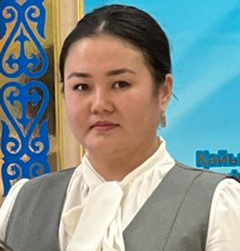 Биология пәнінің мұғаліміА.Байтұрсынов атындағы Қостанай мемлекеттік университеті «Биология» ЖБ-Б№0138717, 26.06.2018 ж. БАКАЛАВРА.Байтұрсынов атындағы Қостанай мемлекеттік университеті «Биология» ЖООК-М№0202749, 30.06.2020 ж. МАГИСТРПедагог-модератор23.12.2019«Педагогикалық идеялар понарамасы» Облыстық, республикалық 2023- 20242Асылбекова Асель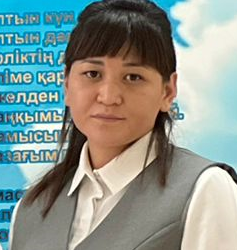 КамзаевнаХимия пәнінің мұғаліміҚостанай мемлекеттік педагогикалық институты «Химия» ЖБ-Б№0073117, 12.06.2014 ж. бакалаврПедагог-модератор29.08.2023«Педагогикалық идеялар понарамасы» Облыстық, республикалық 2023- 20243Досмагулова Орынбасар Сапарбековна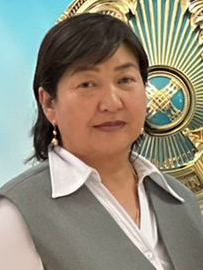 География пәні мұғалімі ӘБ жетекшісі 2018-2019 жҚостанай әлеуметтік техникалық университеті «География», ЖББ № 0136004, 26.02.2007 ж. БАКАЛАВРПедагог – сарапшы 02.08.20194Молдашева Мәрия Нұрқанатқызы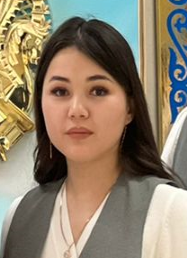 Биология пәнінің мұғалімі«А.Байтұрсынов атындағы Қостанай өңірлік университеті «Биология» BD№ 00018303165, 07.07.2022 ж., БАКАЛАВРПедагог«Жас мамандар вернисажы» - 3 орын  Қалалық2023-2024 жылы 5Тулегенова Гулдана  Сапаровна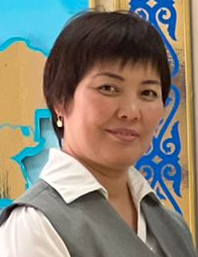 Биология,география  пәнінің мұғалімі ӘБ хатшы2018-2019 жМемлекеттік Арқалық педагогикалық институты «Биология және география» ЖБ0264865,  21.06.2002 ж.Педагог-модератор23.08.2022№Пән мұғалімі1 – тоқсан 2 – тоқсан 1Тулегенова Г.С52,754,92Молдашева М.Н4960,13Досмагулова О.С52,754,9Орта білім сапасы №Пән мұғалімі1 – тоқсан 2 – тоқсан 1Абдрахметова  Г.А4960,12Молдашева М. Н4960,1Орта білім сапасы№Пән мұғалімі1 – тоқсан 2 – тоқсан 1Асылбекова А.К48,351,42Калиев Е. С48,351,4Орта білім сапасы